[LA Address]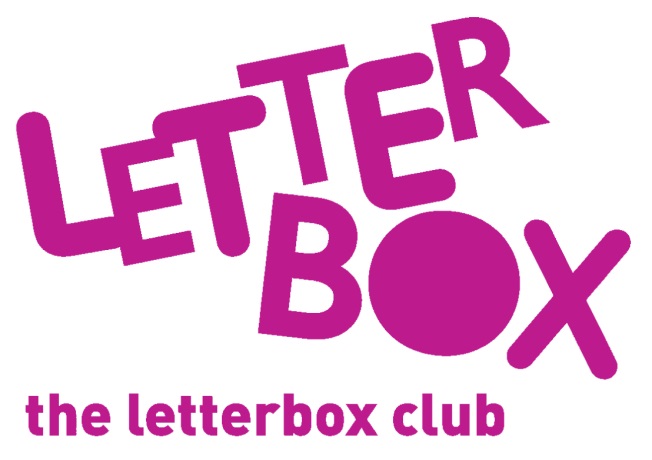 [Street Address][Town/City][County][Postcode]Dear [carer/parent and child],This month we’ve sent you a super colourful book called Mae’n Iawn Bod yn Wahanol / It’s Okay To Be Different. 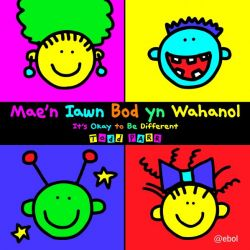 You are also getting a book called Follow the Trail – At the Zoo. Use your fingers to follow the glittery, bumpy, shiny trails and enjoy looking at the different zoo animals!
From,[Local Authority contact]
P.S. How many finger puppets do you have now?